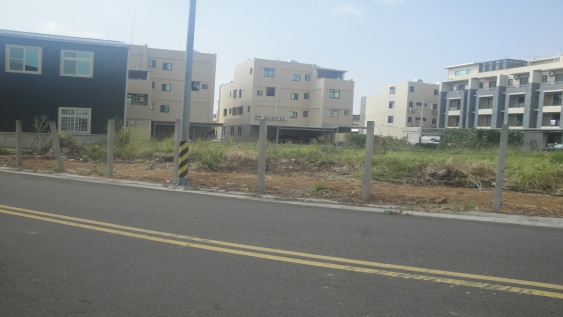 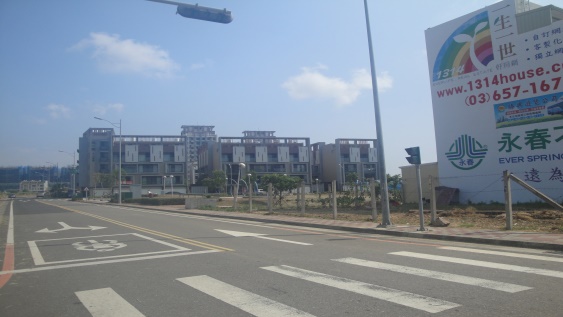 照片1：大同段開發現況照片2：大同段段開發現況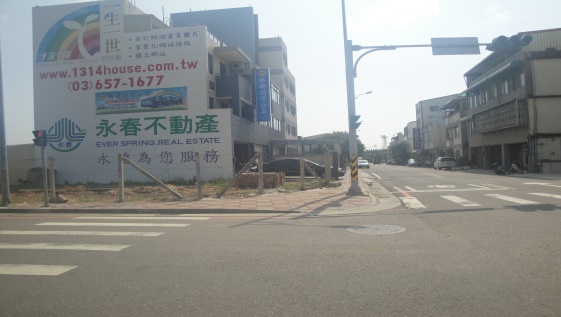 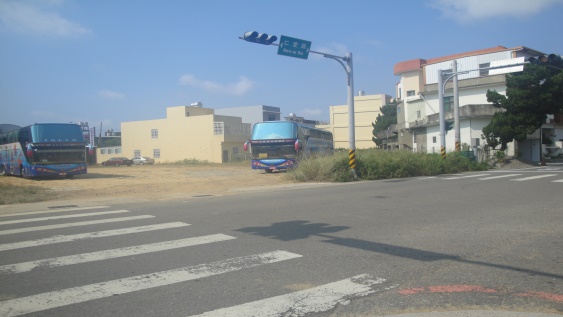 照片3：大同段開發現況照片4：大同段開發現況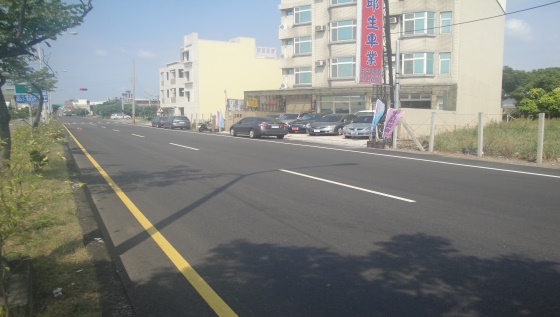 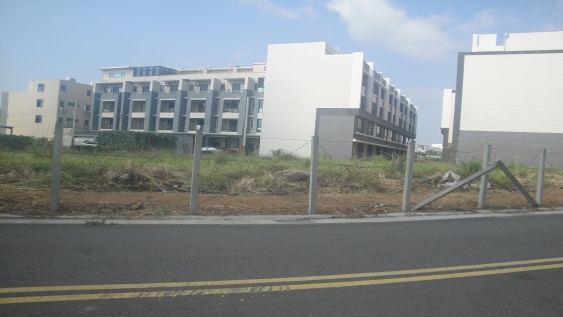 照片5：大同段開發建案照片6：大同段開發建案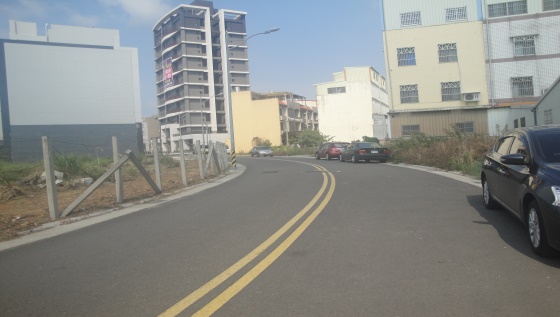 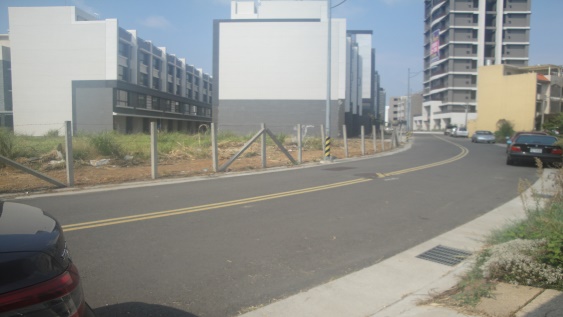 照片7：大同段開發現況照片8：大同段開發建案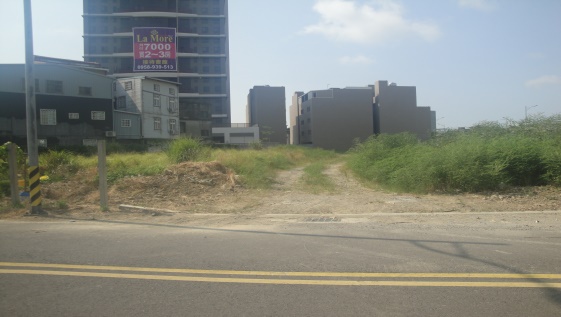 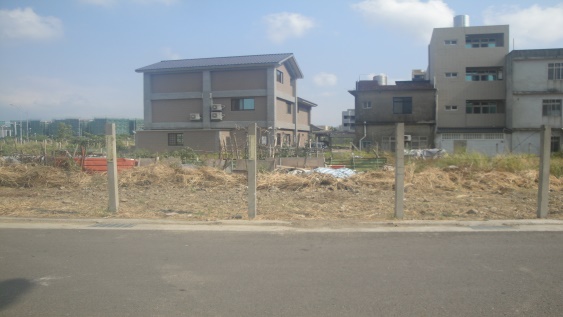 照片9：大同段開發現況照片10：大同段開發現況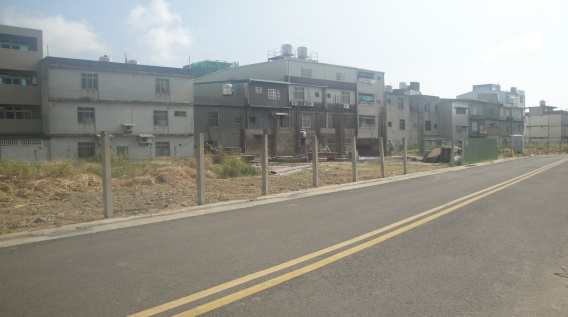 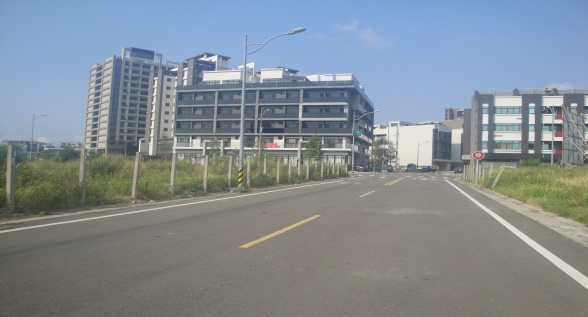 照片11：大同段開發現況照片12：大同段開發現況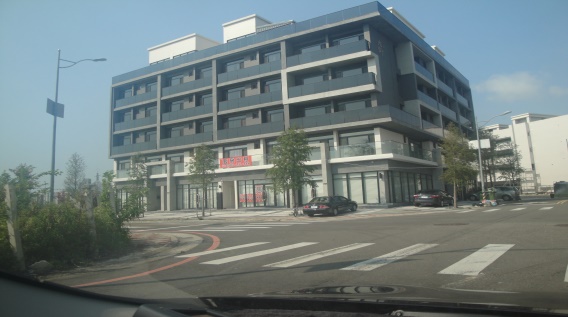 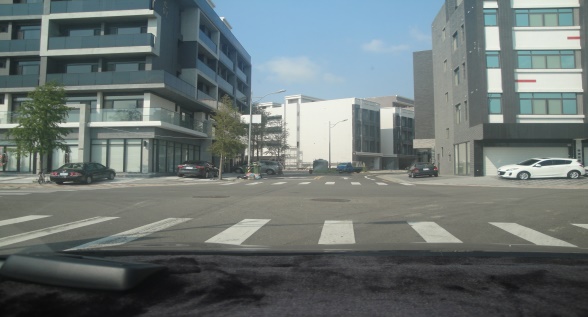 照片13：大同段段新開發建案照片14：大同段段開發現況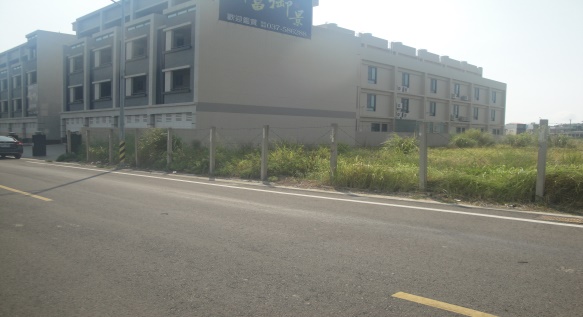 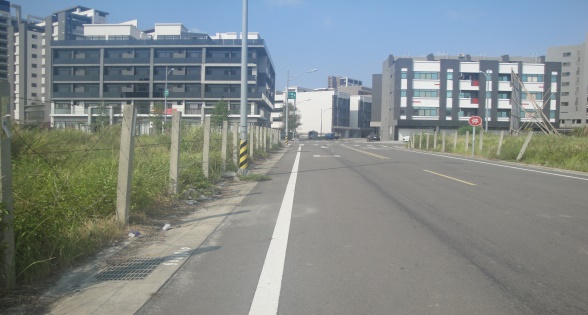 照片15：大同段段新開發建案照片16：大同段開發現況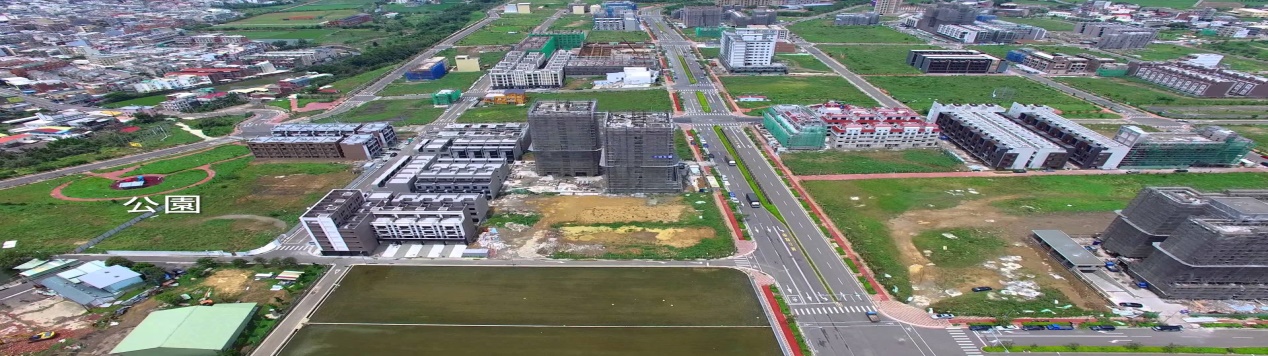 照片17：竹科竹南基地周邊地區區段徵收區空拍圖照片17：竹科竹南基地周邊地區區段徵收區空拍圖